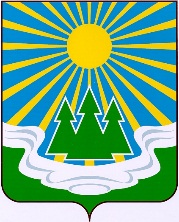 МУНИЦИПАЛЬНОЕ ОБРАЗОВАНИЕ«СВЕТОГОРСКОЕ ГОРОДСКОЕ ПОСЕЛЕНИЕ»ВЫБОРГСКОГО РАЙОНА ЛЕНИНГРАДСКОЙ ОБЛАСТИСОВЕТ ДЕПУТАТОВв т о р о г о   с о з ы в аР Е Ш Е Н И Еот 11декабря 2018 года  		 № 42			О внесении изменений в решениеот 19 декабря 2017 года № 51 «О бюджетемуниципального образования «Светогорскоегородское поселение» Выборгского районаЛенинградской области на 2018 год и на плановый период 2019 и 2020 годов»	Рассмотрев представление главы администрации муниципального образования «Светогорское городское поселение» Выборгского района Ленинградской области о внесении изменений в решение совета депутатов от 19.12.2017 г. № 51 «О бюджете муниципального образования «Светогорское городское поселение» Выборгского района Ленинградской области на 2018 год и на плановый период 2019 и 2020 годов» на основании  ст. 16 Федерального закона от 06.10.03 г. №131-ФЗ «Об общих принципах организации местного самоуправления в Российской Федерации», ст. 24 устава МО «Светогорское городское поселение» совет депутатовР Е Ш И Л:1. Внести в решение совета депутатов муниципального образования «Светогорское городское поселение» от 19 декабря 2017 года № 51 «О бюджете муниципального образования «Светогорское городское поселение» Выборгского района Ленинградской области на 2018 год и на плановый период 2019 и 2020 годов» (с изменениями, внесенными решением совета депутатов № 6 от 20 марта 2018г, № 13 от 17 апреля 2018г, № 22 от 29 мая 2018 года, № 23 от 17 июля 2018г, № 30 от 11 сентября 2018г.)Пункт 1 статьи 1 изложить в следующей редакции:«Утвердить основные характеристики местного бюджета на 2018 год- прогнозируемый общий объем доходов местного бюджета в сумме 185 434,9 тысяч рублей;- общий объем расходов местного бюджета в сумме 195 538,2 тысяч рублей;- прогнозируемый дефицит местного бюджета в сумме 10 103,3 тысяч рублей.Внести изменения и изложить в новой редакции:- приложение № 6 «Распределение бюджетных ассигнований по разделам и подразделам классификации расходов бюджета муниципального образования «Светогорское городское поселение» Выборгского района Ленинградской области» на 2018 год;- приложение № 8 «Распределение бюджетных ассигнований по целевым статьям (муниципальным программам и непрограммным направлениям деятельности), группам и подгруппам видов расхода, а также по разделам и подразделам классификации расходов бюджета муниципального образования «Светогорское городское поселение» Выборгского района Ленинградской области на 2018 год»;- приложение № 11 «Показатели исполнения бюджета муниципального образования «Светогорское городское поселение» Выборгского района Ленинградской области на 2018 год».         2. Решение вступает в силу после его официального опубликования.         3. Решение опубликовать в газете «Вуокса».Глава муниципального образования «Светогорское городское поселение» 		 	 	 Р. А. ГенераловаРазослано: в дело, Администрация МО, газета «Вуокса», прокуратураПриложение №11 к решению совета депутатовот 11 декабря 2018 г. №42Приложение № 1к решению совета депутатовот 11 декабря 2018 г.  № 42Приложение № 1к решению совета депутатовот 11 декабря 2018 г.  № 42Приложение № 1к решению совета депутатовот 11 декабря 2018 г.  № 42Приложение № 1к решению совета депутатовот 11 декабря 2018 г.  № 42Приложение № 1к решению совета депутатовот 11 декабря 2018 г.  № 42Источники внутреннего финансирования дефицита бюджетамуниципального образования «Светогорское городское поселение»Выборгского района Ленинградской областиИсточники внутреннего финансирования дефицита бюджетамуниципального образования «Светогорское городское поселение»Выборгского района Ленинградской областиИсточники внутреннего финансирования дефицита бюджетамуниципального образования «Светогорское городское поселение»Выборгского района Ленинградской областиИсточники внутреннего финансирования дефицита бюджетамуниципального образования «Светогорское городское поселение»Выборгского района Ленинградской областиИсточники внутреннего финансирования дефицита бюджетамуниципального образования «Светогорское городское поселение»Выборгского района Ленинградской областиКодНаименованиеНаименованиеСумма (тыс.руб.)000 01 05 00 00 00 0000 000Изменение остатков средств на счетах по учету средств бюджетовИзменение остатков средств на счетах по учету средств бюджетов10 103,3000 01 05 02 00 00 0000 000Изменение прочих остатков денежных средств бюджетовИзменение прочих остатков денежных средств бюджетов10 103,3000 01 05 02 01 13 0000 000Изменение прочих остатков денежных средств бюджетов городских поселенийИзменение прочих остатков денежных средств бюджетов городских поселений10 103,3Всего источников внутреннего финансированияВсего источников внутреннего финансирования10 103,3Приложение №6к решению совет депутатовк решению совет депутатовк решению совет депутатовот 11 декабря 2018 г. № 42от 11 декабря 2018 г. № 42РАСПРЕДЕЛЕНИЕРАСПРЕДЕЛЕНИЕРАСПРЕДЕЛЕНИЕРАСПРЕДЕЛЕНИЕРАСПРЕДЕЛЕНИЕбюджетных ассигнований по разделам и подразделамбюджетных ассигнований по разделам и подразделамбюджетных ассигнований по разделам и подразделамбюджетных ассигнований по разделам и подразделамбюджетных ассигнований по разделам и подразделамклассификации расходов бюджета муниципального образованияклассификации расходов бюджета муниципального образованияклассификации расходов бюджета муниципального образованияклассификации расходов бюджета муниципального образованияклассификации расходов бюджета муниципального образования«Светогорское городское поселение» Выборгского района«Светогорское городское поселение» Выборгского района«Светогорское городское поселение» Выборгского района«Светогорское городское поселение» Выборгского района«Светогорское городское поселение» Выборгского районаЛенинградской области на 2018 годЛенинградской области на 2018 годЛенинградской области на 2018 годЛенинградской области на 2018 годЛенинградской области на 2018 годНаименованиеРзРзПРПлан с учетом измененийНаименованиеРзРзПРПлан с учетом измененийОБЩЕГОСУДАРСТВЕННЫЕ ВОПРОСЫ01010050 190,5Функционирование высшего должностного лица субъекта Российской Федерации и муниципального образования0101021 417,5Функционирование законодательных (представительных) органов государственной власти и представительных органов муниципальных образований01010349,0Функционирование Правительства Российской Федерации, высших исполнительных органов государственной власти субъектов Российской Федерации, местных администраций01010420 340,8Обеспечение деятельности финансовых, налоговых и таможенных органов и органов финансового (финансово-бюджетного) надзора01010671,9Резервные фонды010111214,6Другие общегосударственные вопросы01011328 096,7НАЦИОНАЛЬНАЯ ОБОРОНА020200952,3Мобилизационная и вневойсковая подготовка020203952,3НАЦИОНАЛЬНАЯ БЕЗОПАСНОСТЬ И ПРАВООХРАНИТЕЛЬНАЯ ДЕЯТЕЛЬНОСТЬ0303003 767,1Защита населения и территории от чрезвычайных ситуаций природного и техногенного характера, гражданская оборона0303091 081,5Обеспечение пожарной безопасности030310407,8Другие вопросы в области национальной безопасности и правоохранительной деятельности0303142 277,8НАЦИОНАЛЬНАЯ ЭКОНОМИКА04040013 609,4Дорожное хозяйство (дорожные фонды)04040911 486,1Связь и информатика0404102 013,3Другие вопросы в области национальной экономики040412110,0ЖИЛИЩНО-КОММУНАЛЬНОЕ ХОЗЯЙСТВО05050081 270,1Жилищное хозяйство0505015 845,0Коммунальное хозяйство05050211 833,8Благоустройство05050363 591,3ОБРАЗОВАНИЕ070700885,0Молодежная политика070707885,0КУЛЬТУРА, КИНЕМАТОГРАФИЯ08080031 194,8Культура08080131 194,8СОЦИАЛЬНАЯ ПОЛИТИКА1010002 606,7Пенсионное обеспечение1010012 606,7ФИЗИЧЕСКАЯ КУЛЬТУРА И СПОРТ11110011 062,3Физическая культура11110111 062,3Всего195 538,2Приложение № 8Приложение № 8к решению совета депутатовк решению совета депутатовот 11 декабря 2018 г. №42 от 11 декабря 2018 г. №42 РАСПРЕДЕЛЕНИЕРАСПРЕДЕЛЕНИЕРАСПРЕДЕЛЕНИЕРАСПРЕДЕЛЕНИЕРАСПРЕДЕЛЕНИЕРАСПРЕДЕЛЕНИЕбюджетных ассигнований по целевым статьямбюджетных ассигнований по целевым статьямбюджетных ассигнований по целевым статьямбюджетных ассигнований по целевым статьямбюджетных ассигнований по целевым статьямбюджетных ассигнований по целевым статьям(муниципальным программам и непрограммным направлениям деятельности), группам и подгруппам видов расхода,(муниципальным программам и непрограммным направлениям деятельности), группам и подгруппам видов расхода,(муниципальным программам и непрограммным направлениям деятельности), группам и подгруппам видов расхода,(муниципальным программам и непрограммным направлениям деятельности), группам и подгруппам видов расхода,(муниципальным программам и непрограммным направлениям деятельности), группам и подгруппам видов расхода,(муниципальным программам и непрограммным направлениям деятельности), группам и подгруппам видов расхода,а также по разделам и подразделам классификации расходов бюджета муниципального образования «Светогорское городское поселение» Выборгского районаа также по разделам и подразделам классификации расходов бюджета муниципального образования «Светогорское городское поселение» Выборгского районаа также по разделам и подразделам классификации расходов бюджета муниципального образования «Светогорское городское поселение» Выборгского районаа также по разделам и подразделам классификации расходов бюджета муниципального образования «Светогорское городское поселение» Выборгского районаа также по разделам и подразделам классификации расходов бюджета муниципального образования «Светогорское городское поселение» Выборгского районаа также по разделам и подразделам классификации расходов бюджета муниципального образования «Светогорское городское поселение» Выборгского районаПоказатели исполнения бюджета муниципального образования "Светогорское городское поселение" выборгского района ленинградской области по ведомственной структуре расходов бюджета за 2018 годНаименованиеМинРзПРЦСРВРСуммаНаименованиеМинРзПРЦСРВРСуммаОТДЕЛ ПО УПРАВЛЕНИЮ ИМУЩЕСТВОМ МУНИЦИПАЛЬНОГО ОБРАЗОВАНИЯ "СВЕТОГОРСКОЕ ГОРОДСКОЕ ПОСЕЛЕНИЕ"9037 161,7ОБЩЕГОСУДАРСТВЕННЫЕ ВОПРОСЫ90301006 934,0Другие общегосударственные вопросы90301136 934,0Непрограммные расходы903011390.0.00.0.00006 934,0Выполнение отдельных функций органами местного самоуправления903011390.1.00.0.00006 934,0Обеспечение деятельности органов местного самоуправления, казенных учреждений, предоставление субсидий бюджетным и автономным учреждениям903011390.1.00.1.00003 625,9Центральный аппарат903011390.1.00.1.00403 625,9Расходы на выплаты персоналу государственных (муниципальных) органов903011390.1.00.1.00401203 548,9Фонд оплаты труда государственных (муниципальных) органов903011390.1.00.1.00401212 725,0Иные выплаты персоналу государственных (муниципальных) органов, за исключением фонда оплаты труда903011390.1.00.1.00401220,4Взносы по обязательному социальному страхованию на выплаты денежного содержания и иные выплаты работникам государственных (муниципальных) органов903011390.1.00.1.0040129823,5Иные закупки товаров, работ и услуг для обеспечения государственных (муниципальных) нужд903011390.1.00.1.004024077,0Прочая закупка товаров, работ и услуг903011390.1.00.1.004024477,0Проведение мероприятий903011390.1.00.2.00003 308,1Мероприятия по организации подготовки, переподготовки и повышения квалификации работников органов местного самоуправления903011390.1.00.2.028017,6Иные закупки товаров, работ и услуг для обеспечения государственных (муниципальных) нужд903011390.1.00.2.028024017,6Прочая закупка товаров, работ и услуг903011390.1.00.2.028024417,6Реализация функций в области управления муниципальной собственностью903011390.1.00.2.0300847,6Иные закупки товаров, работ и услуг для обеспечения государственных (муниципальных) нужд903011390.1.00.2.0300240847,6Прочая закупка товаров, работ и услуг903011390.1.00.2.0300244847,6Оформление, содержание, обслуживание и ремонт объектов муниципального имущества903011390.1.00.2.03102 442,9Иные закупки товаров, работ и услуг для обеспечения государственных (муниципальных) нужд903011390.1.00.2.03102402 442,9Прочая закупка товаров, работ и услуг903011390.1.00.2.03102442 442,9НАЦИОНАЛЬНАЯ ЭКОНОМИКА9030400128,7Связь и информатика9030410128,7Непрограммные расходы903041090.0.00.0.0000128,7Выполнение отдельных функций органами местного самоуправления903041090.1.00.0.0000128,7Проведение мероприятий903041090.1.00.2.0000128,7Мероприятия в области информационно-коммуникационных технологий и связи903041090.1.00.2.0380128,7Иные закупки товаров, работ и услуг для обеспечения государственных (муниципальных) нужд903041090.1.00.2.0380240128,7Закупка товаров, работ, услуг в сфере информационно-коммуникационных технологий903041090.1.00.2.0380242128,7ЖИЛИЩНО-КОММУНАЛЬНОЕ ХОЗЯЙСТВО903050099,0Благоустройство903050399,0Муниципальная программа "Повышение уровня благоустройства территорий населенных пунктов МО "Светогорское городское поселение"903050315.0.00.0.000099,0Основное мероприятие: "Повышение уровня благоустройства"903050315.0.01.0.000099,0Проведение мероприятий903050315.0.01.2.000099,0Организация и содержание территорий поселений903050315.0.01.2.052099,0Иные закупки товаров, работ и услуг для обеспечения государственных (муниципальных) нужд903050315.0.01.2.052024099,0Прочая закупка товаров, работ и услуг903050315.0.01.2.052024499,0АДМИНИСТРАЦИЯ МУНИЦИПАЛЬНОГО ОБРАЗОВАНИЯ "СВЕТОГОРСКОЕ ГОРОДСКОЕ ПОСЕЛЕНИЕ" ВЫБОРГСКОГО РАЙОНА ЛЕНИНГРАДСКОЙ ОБЛАСТИ910186 816,0ОБЩЕГОСУДАРСТВЕННЫЕ ВОПРОСЫ910010041 745,4Функционирование Правительства Российской Федерации, высших исполнительных органов государственной власти субъектов Российской Федерации, местных администраций910010420 340,8Муниципальная программа "Развитие муниципальной службы в муниципальном образовании "Светогорское городское поселение "Выборгского района Ленинградской области"910010407.0.00.0.0000813,9Основное мероприятие: "Развитие муниципальной службы"910010407.0.01.0.0000813,9Обеспечение деятельности органов местного самоуправления, казенных учреждений, предоставление субсидий бюджетным и автономным учреждениям910010407.0.01.1.0000614,7Центральный аппарат910010407.0.01.1.0040614,7Иные закупки товаров, работ и услуг для обеспечения государственных (муниципальных) нужд910010407.0.01.1.0040240614,7Прочая закупка товаров, работ и услуг910010407.0.01.1.0040244614,7Проведение мероприятий910010407.0.01.2.0000199,2Мероприятия по организации подготовки, переподготовки и повышения квалификации работников органов местного самоуправления910010407.0.01.2.0280199,2Иные закупки товаров, работ и услуг для обеспечения государственных (муниципальных) нужд910010407.0.01.2.0280240199,2Прочая закупка товаров, работ и услуг910010407.0.01.2.0280244199,2Непрограммные расходы910010490.0.00.0.000019 526,9Выполнение отдельных функций органами местного самоуправления910010490.1.00.0.000019 526,9Обеспечение деятельности органов местного самоуправления, казенных учреждений, предоставление субсидий бюджетным и автономным учреждениям910010490.1.00.1.000019 523,6Глава местной администрации910010490.1.00.1.00201 660,9Расходы на выплаты персоналу государственных (муниципальных) органов910010490.1.00.1.00201201 660,9Фонд оплаты труда государственных (муниципальных) органов910010490.1.00.1.00201211 313,4Иные выплаты персоналу государственных (муниципальных) органов, за исключением фонда оплаты труда910010490.1.00.1.002012210,0Взносы по обязательному социальному страхованию на выплаты денежного содержания и иные выплаты работникам государственных (муниципальных) органов910010490.1.00.1.0020129337,5Центральный аппарат910010490.1.00.1.004017 862,7Расходы на выплаты персоналу государственных (муниципальных) органов910010490.1.00.1.004012015 891,1Фонд оплаты труда государственных (муниципальных) органов910010490.1.00.1.004012112 056,8Иные выплаты персоналу государственных (муниципальных) органов, за исключением фонда оплаты труда910010490.1.00.1.0040122178,0Взносы по обязательному социальному страхованию на выплаты денежного содержания и иные выплаты работникам государственных (муниципальных) органов910010490.1.00.1.00401293 656,3Иные закупки товаров, работ и услуг для обеспечения государственных (муниципальных) нужд910010490.1.00.1.00402401 917,0Прочая закупка товаров, работ и услуг910010490.1.00.1.00402441 917,0Уплата налогов, сборов и иных платежей910010490.1.00.1.004085054,6Уплата иных платежей910010490.1.00.1.004085354,6Межбюджетные трансферты бюджетам муниципальных районов из бюджетов поселений и межбюджетные трансферты бюджетам поселений из бюджетов муниципальных районов910010490.1.00.6.00003,3Присвоение наименований улицам, площадям и иным территориям проживания граждан в населенных пунктах, установление нумерации домов910010490.1.00.6.51603,3Иные межбюджетные трансферты910010490.1.00.6.51605403,3Обеспечение деятельности финансовых, налоговых и таможенных органов и органов финансового (финансово-бюджетного) надзора910010671,9Непрограммные расходы910010690.0.00.0.000071,9Выполнение отдельных функций органами местного самоуправления910010690.1.00.0.000071,9Межбюджетные трансферты бюджетам муниципальных районов из бюджетов поселений и межбюджетные трансферты бюджетам поселений из бюджетов муниципальных районов910010690.1.00.6.000071,9Осуществление внешнего муниципального финансового контроля910010690.1.00.6.528071,9Иные межбюджетные трансферты910010690.1.00.6.528054071,9Резервные фонды9100111214,6Непрограммные расходы910011190.0.00.0.0000214,6Выполнение отдельных функций органами местного самоуправления910011190.1.00.0.0000214,6Иные расходы, направленные на решение вопросов местного значения910011190.1.00.9.0000214,6Резервные фонды местных администраций910011190.1.00.9.7010214,6Резервные средства910011190.1.00.9.7010870214,6Другие общегосударственные вопросы910011321 118,1Муниципальная программа "Информационное обеспечение деятельности администрации муниципального образования "Светогорское городское поселение" Выборгского района Ленинградской области"910011301.0.00.0.00003 150,0Основное мероприятие: "Информационное обеспечение деятельности администрации"910011301.0.01.0.00003 150,0Проведение мероприятий910011301.0.01.2.00003 150,0Публикация нормативно-правовых актов и другой официальной информации910011301.0.01.2.02102 750,0Иные закупки товаров, работ и услуг для обеспечения государственных (муниципальных) нужд910011301.0.01.2.02102402 750,0Прочая закупка товаров, работ и услуг910011301.0.01.2.02102442 750,0Производство телевизионных программ, освещающих деятельность органов местного самоуправления910011301.0.01.2.0220280,0Иные закупки товаров, работ и услуг для обеспечения государственных (муниципальных) нужд910011301.0.01.2.0220240280,0Прочая закупка товаров, работ и услуг910011301.0.01.2.0220244280,0Проведение совещаний, семинаров по вопросам местного значения910011301.0.01.2.0260120,0Иные закупки товаров, работ и услуг для обеспечения государственных (муниципальных) нужд910011301.0.01.2.0260240120,0Прочая закупка товаров, работ и услуг910011301.0.01.2.0260244120,0Муниципальная программа "Развитие форм местного самоуправления и социальной активности населения на территории МО "Светогорское городское поселение"910011303.0.00.0.000063,7Основное мероприятие: "Развитие форм местного самоуправления и социальной активности населения"910011303.0.01.0.000063,7Обеспечение деятельности органов местного самоуправления, казенных учреждений, предоставление субсидий бюджетным и автономным учреждениям910011303.0.01.1.000032,4Центральный аппарат910011303.0.01.1.004032,4Иные закупки товаров, работ и услуг для обеспечения государственных (муниципальных) нужд910011303.0.01.1.004024032,4Прочая закупка товаров, работ и услуг910011303.0.01.1.004024432,4Иные расходы, направленные на решение вопросов местного значения910011303.0.01.9.000031,3Обеспечение деятельности старост910011303.0.01.9.70608,4Иные закупки товаров, работ и услуг для обеспечения государственных (муниципальных) нужд910011303.0.01.9.70602408,4Прочая закупка товаров, работ и услуг910011303.0.01.9.70602448,4Обеспечение деятельности общественных советов в административном центре910011303.0.01.9.716022,9Иные закупки товаров, работ и услуг для обеспечения государственных (муниципальных) нужд910011303.0.01.9.716024022,9Прочая закупка товаров, работ и услуг910011303.0.01.9.716024422,9Непрограммные расходы910011390.0.00.0.000017 904,4Выполнение отдельных функций органами местного самоуправления910011390.1.00.0.000017 904,4Обеспечение деятельности органов местного самоуправления, казенных учреждений, предоставление субсидий бюджетным и автономным учреждениям910011390.1.00.1.000012 999,0Расходы на обеспечение деятельности муниципальных казенных учреждений910011390.1.00.1.005012 999,0Расходы на выплаты персоналу казенных учреждений910011390.1.00.1.00501109 631,7Фонд оплаты труда учреждений910011390.1.00.1.00501117 387,3Иные выплаты персоналу учреждений, за исключением фонда оплаты труда910011390.1.00.1.005011213,5Взносы по обязательному социальному страхованию на выплаты по оплате труда работников и иные выплаты работникам учреждений910011390.1.00.1.00501192 230,9Иные закупки товаров, работ и услуг для обеспечения государственных (муниципальных) нужд910011390.1.00.1.00502403 362,3Прочая закупка товаров, работ и услуг910011390.1.00.1.00502443 362,3Уплата налогов, сборов и иных платежей910011390.1.00.1.00508505,0Уплата прочих налогов, сборов910011390.1.00.1.00508522,8Уплата иных платежей910011390.1.00.1.00508532,2Межбюджетные трансферты бюджетам муниципальных районов из бюджетов поселений и межбюджетные трансферты бюджетам поселений из бюджетов муниципальных районов910011390.1.00.6.0000734,6Владение, пользование и распоряжение имуществом, находящимся в муниципальной собственности, за исключением владения, пользования и распоряжения имуществом, необходимым для осуществления части полномочий по решению вопросов местного значения, не переданных соглашением910011390.1.00.6.5020587,0Иные межбюджетные трансферты910011390.1.00.6.5020540587,0Организация ритуальных услуг и содержание мест захоронения910011390.1.00.6.517044,0Иные межбюджетные трансферты910011390.1.00.6.517054044,0Приватизация жилых помещений910011390.1.00.6.5560103,6Иные межбюджетные трансферты910011390.1.00.6.5560540103,6Иные расходы, направленные на решение вопросов местного значения910011390.1.00.9.00004 170,8Оплата расходов по судебным актам910011390.1.00.9.7030100,0Исполнение судебных актов910011390.1.00.9.7030830100,0Исполнение судебных актов Российской Федерации и мировых соглашений по возмещению причиненного вреда910011390.1.00.9.7030831100,0Уплата сборов, штрафов, пени910011390.1.00.9.70504 070,8Исполнение судебных актов910011390.1.00.9.70508302 715,3Исполнение судебных актов Российской Федерации и мировых соглашений по возмещению причиненного вреда910011390.1.00.9.70508312 715,3Уплата налогов, сборов и иных платежей910011390.1.00.9.70508501 355,5Уплата иных платежей910011390.1.00.9.70508531 355,5НАЦИОНАЛЬНАЯ ОБОРОНА9100200952,3Мобилизационная и вневойсковая подготовка9100203952,3Непрограммные расходы910020390.0.00.0.0000952,3Выполнение отдельных функций органами местного самоуправления910020390.1.00.0.0000952,3Расходы, осуществляемые органами местного самоуправления за счет субсидий, субвенций и иных межбюджетных трансфертов из федерального бюджета910020390.1.00.5.0000952,3Расходы на осуществление первичного воинского учета на территориях, где отсутствуют военные комиссариаты910020390.1.00.5.1180952,3Расходы на выплаты персоналу государственных (муниципальных) органов910020390.1.00.5.1180120935,9Фонд оплаты труда государственных (муниципальных) органов910020390.1.00.5.1180121719,6Иные выплаты персоналу государственных (муниципальных) органов, за исключением фонда оплаты труда910020390.1.00.5.118012212,8Взносы по обязательному социальному страхованию на выплаты денежного содержания и иные выплаты работникам государственных (муниципальных) органов910020390.1.00.5.1180129203,5Иные закупки товаров, работ и услуг для обеспечения государственных (муниципальных) нужд910020390.1.00.5.118024016,4Прочая закупка товаров, работ и услуг910020390.1.00.5.118024416,4НАЦИОНАЛЬНАЯ БЕЗОПАСНОСТЬ И ПРАВООХРАНИТЕЛЬНАЯ ДЕЯТЕЛЬНОСТЬ91003003 767,1Защита населения и территории от чрезвычайных ситуаций природного и техногенного характера, гражданская оборона91003091 081,5Муниципальная программа "Защита населения и территорий от чрезвычайных ситуаций природного и техногенного характера, развитие гражданской обороны и обеспечение безопасности людей на водных объектах в МО "Светогорское городское поселение"910030911.0.00.0.0000715,0Основное мероприятие: "Обеспечение безопасности на водных объектах"910030911.0.01.0.0000160,0Проведение мероприятий910030911.0.01.2.0000160,0Обеспечение безопасности на водных объектах910030911.0.01.2.0330160,0Иные закупки товаров, работ и услуг для обеспечения государственных (муниципальных) нужд910030911.0.01.2.0330240160,0Прочая закупка товаров, работ и услуг910030911.0.01.2.0330244160,0Основное мероприятие: "Защита населения и территорий от чрезвычайных ситуаций природного и техногенного характера, развитие гражданской обороны"910030911.0.02.0.0000555,0Проведение мероприятий910030911.0.02.2.0000555,0Предупреждение и ликвидация последствий чрезвычайных ситуаций и стихийных бедствий природного и техногенного характера910030911.0.02.2.0340240,0Иные закупки товаров, работ и услуг для обеспечения государственных (муниципальных) нужд910030911.0.02.2.0340240240,0Прочая закупка товаров, работ и услуг910030911.0.02.2.0340244240,0Подготовка населения и организаций к действиям в чрезвычайной ситуации в мирное и военное время910030911.0.02.2.0350315,0Иные закупки товаров, работ и услуг для обеспечения государственных (муниципальных) нужд910030911.0.02.2.0350240315,0Прочая закупка товаров, работ и услуг910030911.0.02.2.0350244315,0Непрограммные расходы910030990.0.00.0.0000366,5Выполнение отдельных функций органами местного самоуправления910030990.1.00.0.0000366,5Межбюджетные трансферты бюджетам муниципальных районов из бюджетов поселений и межбюджетные трансферты бюджетам поселений из бюджетов муниципальных районов910030990.1.00.6.0000366,5Осуществление полномочий по участию в предупреждении чрезвычайных ситуаций в границах муниципального образования910030990.1.00.6.5570366,5Иные межбюджетные трансферты910030990.1.00.6.5570540366,5Обеспечение пожарной безопасности9100310407,8Муниципальная программа "Обеспечение пожарной безопасности в МО "Светогорское городское поселение"910031010.0.00.0.0000407,8Основное мероприятие: "Обеспечение пожарной безопасности"910031010.0.01.0.0000407,8Проведение мероприятий910031010.0.01.2.0000407,8Обеспечение первичных мер пожарной безопасности в границах населенных пунктов муниципальных образований910031010.0.01.2.0360407,8Расходы на выплаты персоналу казенных учреждений910031010.0.01.2.0360110100,0Фонд оплаты труда учреждений910031010.0.01.2.036011176,8Взносы по обязательному социальному страхованию на выплаты по оплате труда работников и иные выплаты работникам учреждений910031010.0.01.2.036011923,2Иные закупки товаров, работ и услуг для обеспечения государственных (муниципальных) нужд910031010.0.01.2.0360240307,8Прочая закупка товаров, работ и услуг910031010.0.01.2.0360244307,8Другие вопросы в области национальной безопасности и правоохранительной деятельности91003142 277,8Муниципальная программа "Обеспечение правопорядка, профилактика правонарушений, терроризма, экстремизма и межнациональных отношений в МО "Светогорское городское поселение"910031409.0.00.0.0000405,5Основное мероприятие: "Обеспечение правопорядка, профилактика правонарушений, терроризма, экстремизма и межнациональных отношений"910031409.0.01.0.0000405,5Проведение мероприятий910031409.0.01.2.0000405,5Участие в профилактике терроризма и экстремизма, а также в минимизации и (или) ликвидации последствий проявлений терроризма и экстремизма910031409.0.01.2.0590405,5Иные закупки товаров, работ и услуг для обеспечения государственных (муниципальных) нужд910031409.0.01.2.0590240405,5Прочая закупка товаров, работ и услуг910031409.0.01.2.0590244405,5Непрограммные расходы910031490.0.00.0.00001 872,3Выполнение отдельных функций органами местного самоуправления910031490.1.00.0.00001 872,3Расходы, осуществляемые органами местного самоуправления за счет субсидий, субвенций и иных межбюджетных трансфертов из областного бюджета910031490.1.00.7.00001 872,3Мероприятия в сфере профилактики безнадзорности и правонарушений несовершеннолетних910031490.1.00.7.13301 216,2Расходы на выплаты персоналу государственных (муниципальных) органов910031490.1.00.7.13301201 172,0Фонд оплаты труда государственных (муниципальных) органов910031490.1.00.7.1330121918,4Иные выплаты персоналу государственных (муниципальных) органов, за исключением фонда оплаты труда910031490.1.00.7.13301226,0Взносы по обязательному социальному страхованию на выплаты денежного содержания и иные выплаты работникам государственных (муниципальных) органов910031490.1.00.7.1330129247,6Иные закупки товаров, работ и услуг для обеспечения государственных (муниципальных) нужд910031490.1.00.7.133024044,2Прочая закупка товаров, работ и услуг910031490.1.00.7.133024444,2Мероприятия в сфере административных правоотношений910031490.1.00.7.1340656,1Расходы на выплаты персоналу государственных (муниципальных) органов910031490.1.00.7.1340120617,9Фонд оплаты труда государственных (муниципальных) органов910031490.1.00.7.1340121487,1Взносы по обязательному социальному страхованию на выплаты денежного содержания и иные выплаты работникам государственных (муниципальных) органов910031490.1.00.7.1340129130,8Иные закупки товаров, работ и услуг для обеспечения государственных (муниципальных) нужд910031490.1.00.7.134024038,2Прочая закупка товаров, работ и услуг910031490.1.00.7.134024438,2НАЦИОНАЛЬНАЯ ЭКОНОМИКА910040013 431,3Дорожное хозяйство (дорожные фонды)910040911 486,1Муниципальная программа "Повышение уровня благоустройства территорий населенных пунктов МО "Светогорское городское поселение"910040915.0.00.0.000011 486,1Основное мероприятие: "Содержание и ремонт автомобильных дорог"910040915.0.02.0.000011 486,1Проведение мероприятий910040915.0.02.2.00005 317,0Ремонт автомобильных дорог910040915.0.02.2.04204 099,0Иные закупки товаров, работ и услуг для обеспечения государственных (муниципальных) нужд910040915.0.02.2.04202404 099,0Прочая закупка товаров, работ и услуг910040915.0.02.2.04202444 099,0Содержание автомобильных дорог910040915.0.02.2.09101 218,0Иные закупки товаров, работ и услуг для обеспечения государственных (муниципальных) нужд910040915.0.02.2.09102401 218,0Прочая закупка товаров, работ и услуг910040915.0.02.2.09102441 218,0Расходы, осуществляемые органами местного самоуправления за счет субсидий, субвенций и иных межбюджетных трансфертов из областного бюджета910040915.0.02.7.00005 368,1Субсидии на капитальный ремонт и ремонт автомобильный дорог общего пользования местного значения910040915.0.02.7.01401 328,9Иные закупки товаров, работ и услуг для обеспечения государственных (муниципальных) нужд910040915.0.02.7.01402401 328,9Прочая закупка товаров, работ и услуг910040915.0.02.7.01402441 328,9Субсидия на капитальный ремонт и ремонт автомобильных дорог общего пользования местного значения, имеющих приоритетный социально-значимый характер910040915.0.02.7.42004 039,2Иные закупки товаров, работ и услуг для обеспечения государственных (муниципальных) нужд910040915.0.02.7.42002404 039,2Прочая закупка товаров, работ и услуг910040915.0.02.7.42002444 039,2Расходы, осуществляемые органами местного самоуправления в целях софинансирования субсидий и иных трансфертов из областного бюджета910040915.0.02.S.0000801,0Расходы, в целях софинансирования которых из областного бюджета Ленинградской области предоставляются субсидии для софинансирования капитального ремонта и ремонта автомобильных дорог общего пользования местного значения910040915.0.02.S.0140262,1Иные закупки товаров, работ и услуг для обеспечения государственных (муниципальных) нужд910040915.0.02.S.0140240262,1Прочая закупка товаров, работ и услуг910040915.0.02.S.0140244262,1Расходы, в целях софинансирования которых из областного бюджета Ленинградской области предоставляются субсидии для софинансирования капитального ремонта и ремонта автомобильных дорог общего пользования местного значения, имеющих приоритетный социально-значимый характер910040915.0.02.S.4200538,9Иные закупки товаров, работ и услуг для обеспечения государственных (муниципальных) нужд910040915.0.02.S.4200240538,9Прочая закупка товаров, работ и услуг910040915.0.02.S.4200244538,9Связь и информатика91004101 835,2Муниципальная программа "Информатизация администрации муниципального образования "Светогорское городское поселение "Выборгского района Ленинградской области"910041002.0.00.0.00001 463,8Основное мероприятие: "Информатизация администрации"910041002.0.01.0.00001 463,8Проведение мероприятий910041002.0.01.2.00001 463,8Мероприятия в области информационно-коммуникационных технологий и связи910041002.0.01.2.03801 463,8Иные закупки товаров, работ и услуг для обеспечения государственных (муниципальных) нужд910041002.0.01.2.03802401 463,8Закупка товаров, работ, услуг в сфере информационно-коммуникационных технологий910041002.0.01.2.03802421 463,8Непрограммные расходы910041090.0.00.0.0000371,4Выполнение отдельных функций органами местного самоуправления910041090.1.00.0.0000371,4Проведение мероприятий910041090.1.00.2.0000371,4Мероприятия в области информационно-коммуникационных технологий и связи910041090.1.00.2.0380371,4Иные закупки товаров, работ и услуг для обеспечения государственных (муниципальных) нужд910041090.1.00.2.0380240371,4Закупка товаров, работ, услуг в сфере информационно-коммуникационных технологий910041090.1.00.2.0380242371,4Другие вопросы в области национальной экономики9100412110,0Муниципальная программа "Развитие и поддержка малого и среднего предпринимательства в МО "Светогорское городское поселение"910041214.0.00.0.0000110,0Основное мероприятие: "Развитие и поддержка малого и среднего предпринимательства"910041214.0.01.0.0000110,0Проведение мероприятий910041214.0.01.2.0000110,0Создание условий для развития малого и среднего предпринимательства910041214.0.01.2.0390110,0Иные закупки товаров, работ и услуг для обеспечения государственных (муниципальных) нужд910041214.0.01.2.0390240110,0Прочая закупка товаров, работ и услуг910041214.0.01.2.0390244110,0ЖИЛИЩНО-КОММУНАЛЬНОЕ ХОЗЯЙСТВО910050081 171,1Жилищное хозяйство91005015 845,0Муниципальная программа "Обеспечение качественным жильем граждан на территории муниципального образования "Светогорское городское поселение" Выборгского района Ленинградской области"910050116.0.00.0.00005 845,0Основное мероприятие: "Жилищное хозяйство"910050116.0.02.0.00005 845,0Проведение мероприятий910050116.0.02.2.00005 845,0Оформление, содержание, обслуживание и ремонт объектов муниципального имущества910050116.0.02.2.0310122,0Иные закупки товаров, работ и услуг для обеспечения государственных (муниципальных) нужд910050116.0.02.2.0310240122,0Прочая закупка товаров, работ и услуг910050116.0.02.2.0310244122,0Капитальный ремонт муниципального жилищного фонда910050116.0.02.2.04404 697,1Иные закупки товаров, работ и услуг для обеспечения государственных (муниципальных) нужд910050116.0.02.2.04402404 697,1Прочая закупка товаров, работ и услуг910050116.0.02.2.04402444 697,1Содержание муниципального жилищного фонда910050116.0.02.2.04501 025,9Расходы на выплаты персоналу казенных учреждений910050116.0.02.2.0450110135,2Фонд оплаты труда учреждений910050116.0.02.2.0450111103,8Взносы по обязательному социальному страхованию на выплаты по оплате труда работников и иные выплаты работникам учреждений910050116.0.02.2.045011931,4Иные закупки товаров, работ и услуг для обеспечения государственных (муниципальных) нужд910050116.0.02.2.0450240890,7Прочая закупка товаров, работ и услуг910050116.0.02.2.0450244890,7Коммунальное хозяйство910050211 833,8Муниципальная программа "Обеспечение устойчивого функционирования и развития коммунальной и инженерной инфраструктуры и повышение энергоэффективности на территории МО "Светогорское городское поселение"910050208.0.00.0.000010 848,4Основное мероприятие: "Обеспечение устойчивого функционирования и развития коммунальной и инженерной инфраструктуры и повышение энергоэффективности"910050208.0.01.0.000010 848,4Проведение мероприятий910050208.0.01.2.00004 545,2Капитальный ремонт объектов коммунального хозяйства910050208.0.01.2.04604 445,2Иные закупки товаров, работ и услуг для обеспечения государственных (муниципальных) нужд910050208.0.01.2.04602404 445,2Прочая закупка товаров, работ и услуг910050208.0.01.2.04602444 445,2Содержание объектов коммунального хозяйства910050208.0.01.2.0470100,0Иные закупки товаров, работ и услуг для обеспечения государственных (муниципальных) нужд910050208.0.01.2.0470240100,0Прочая закупка товаров, работ и услуг910050208.0.01.2.0470244100,0Расходы, осуществляемые органами местного самоуправления за счет субсидий, субвенций и иных межбюджетных трансфертов из областного бюджета910050208.0.01.7.00005 653,2Субсидии на реализацию мероприятий по обеспечению устойчивого функционирования объектов теплоснабжения на территории ЛО910050208.0.01.7.01605 653,2Иные закупки товаров, работ и услуг для обеспечения государственных (муниципальных) нужд910050208.0.01.7.01602405 653,2Закупка товаров, работ, услуг в целях капитального ремонта государственного (муниципального) имущества910050208.0.01.7.01602435 653,2Расходы, осуществляемые органами местного самоуправления в целях софинансирования субсидий и иных трансфертов из областного бюджета910050208.0.01.S.0000650,0Расходы, в целях софинансирования которых из областного бюджета Ленинградской области предоставляются субсидии для софинансирования реализации мероприятий по обеспечению устойчивого функционирования объектов теплоснабжения на территории ЛО910050208.0.01.S.0160650,0Иные закупки товаров, работ и услуг для обеспечения государственных (муниципальных) нужд910050208.0.01.S.0160240650,0Закупка товаров, работ, услуг в целях капитального ремонта государственного (муниципального) имущества910050208.0.01.S.0160243650,0Непрограммные расходы910050290.0.00.0.0000985,4Выполнение отдельных функций органами местного самоуправления910050290.1.00.0.0000985,4Иные расходы, направленные на решение вопросов местного значения910050290.1.00.9.0000985,4Резервные фонды местных администраций910050290.1.00.9.7010985,4Иные закупки товаров, работ и услуг для обеспечения государственных (муниципальных) нужд910050290.1.00.9.7010240985,4Прочая закупка товаров, работ и услуг910050290.1.00.9.7010244985,4Благоустройство910050363 492,3Муниципальная программа "Развитие форм местного самоуправления и социальной активности населения на территории МО "Светогорское городское поселение"910050303.0.00.0.00003 091,5Основное мероприятие: "Благоустройство"910050303.0.02.0.00003 091,5Расходы, осуществляемые органами местного самоуправления за счет субсидий, субвенций и иных межбюджетных трансфертов из областного бюджета910050303.0.02.7.00002 432,9Субсидии бюджетам поселений на реализацию областного закона от 14 декабря 2012 года № 95-оз "О содействии развитию на части территорий муниципальных образований Ленинградской области иных форм местного самоуправления»910050303.0.02.7.0880305,4Иные закупки товаров, работ и услуг для обеспечения государственных (муниципальных) нужд910050303.0.02.7.0880240305,4Прочая закупка товаров, работ и услуг910050303.0.02.7.0880244305,4Субсидии на реализацию областного закона от 15 января 2018 года № 3-оз "О содействии участию населения в осуществлении местного самоуправления в иных формах на территориях административных центров муниципальных образований Ленинградской области"910050303.0.02.7.46602 127,5Иные закупки товаров, работ и услуг для обеспечения государственных (муниципальных) нужд910050303.0.02.7.46602402 127,5Прочая закупка товаров, работ и услуг910050303.0.02.7.46602442 127,5Расходы, осуществляемые органами местного самоуправления в целях софинансирования субсидий и иных трансфертов из областного бюджета910050303.0.02.S.0000658,6Расходы, в целях софинансирования которых из областного бюджета Ленинградской области предоставляются субсидии для софинансирования реализации областного закона от 14 декабря 2012 года № 95-оз "О содействии развитию на части территорий муниципальных образований Ленинградской области иных форм местного самоуправления»910050303.0.02.S.0880355,8Иные закупки товаров, работ и услуг для обеспечения государственных (муниципальных) нужд910050303.0.02.S.0880240355,8Прочая закупка товаров, работ и услуг910050303.0.02.S.0880244355,8Софинансирование мероприятий по реализации областного закона от 15 января 2018 года № 3-оз "О содействии участию населения в осуществлении местного самоуправления в иных формах на территориях административных центров муниципальных образований Ленинградской области"910050303.0.02.S.4660302,8Иные закупки товаров, работ и услуг для обеспечения государственных (муниципальных) нужд910050303.0.02.S.4660240302,8Прочая закупка товаров, работ и услуг910050303.0.02.S.4660244302,8Муниципальная программа "Повышение уровня благоустройства территорий населенных пунктов МО "Светогорское городское поселение"910050315.0.00.0.000036 484,0Основное мероприятие: "Повышение уровня благоустройства"910050315.0.01.0.000036 484,0Проведение мероприятий910050315.0.01.2.000034 484,0Уличное освещение910050315.0.01.2.04808 802,7Иные закупки товаров, работ и услуг для обеспечения государственных (муниципальных) нужд910050315.0.01.2.04802408 802,7Прочая закупка товаров, работ и услуг910050315.0.01.2.04802448 802,7Содержание и уборка территорий улиц, площадей, тротуаров (за исключением придомовых территорий)910050315.0.01.2.049018 260,0Иные закупки товаров, работ и услуг для обеспечения государственных (муниципальных) нужд910050315.0.01.2.049024018 260,0Прочая закупка товаров, работ и услуг910050315.0.01.2.049024418 260,0Озеленение910050315.0.01.2.0500847,2Расходы на выплаты персоналу казенных учреждений910050315.0.01.2.0500110280,0Фонд оплаты труда учреждений910050315.0.01.2.0500111215,0Взносы по обязательному социальному страхованию на выплаты по оплате труда работников и иные выплаты работникам учреждений910050315.0.01.2.050011965,0Иные закупки товаров, работ и услуг для обеспечения государственных (муниципальных) нужд910050315.0.01.2.0500240567,2Прочая закупка товаров, работ и услуг910050315.0.01.2.0500244567,2Организация и содержание территорий поселений910050315.0.01.2.05206 574,1Расходы на выплаты персоналу казенных учреждений910050315.0.01.2.05201101 280,0Фонд оплаты труда учреждений910050315.0.01.2.0520111982,7Взносы по обязательному социальному страхованию на выплаты по оплате труда работников и иные выплаты работникам учреждений910050315.0.01.2.0520119297,3Иные закупки товаров, работ и услуг для обеспечения государственных (муниципальных) нужд910050315.0.01.2.05202405 294,1Прочая закупка товаров, работ и услуг910050315.0.01.2.05202445 294,1Расходы, осуществляемые органами местного самоуправления за счет субсидий, субвенций и иных межбюджетных трансфертов из областного бюджета910050315.0.01.7.00002 000,0Поддержка муниципальных образований Ленинградской области по развитию общественной инфраструктуры муниципального значения в Ленинградской области910050315.0.01.7.20202 000,0Иные закупки товаров, работ и услуг для обеспечения государственных (муниципальных) нужд910050315.0.01.7.20202402 000,0Прочая закупка товаров, работ и услуг910050315.0.01.7.20202442 000,0Муниципальная программа "Формирование комфортной городской среды на территории МО "Светогорское городское поселение"910050317.0.00.0.000021 052,7Основное мероприятие: "Благоустройство дворовых и общественных территорий"910050317.0.01.0.000021 052,7Расходы в целях софинансирования мероприятий по реализации поддержки государственных программ субъектов Российской Федерации и муниципальных программ формирования современной городской среды910050317.0.01.L.000021 052,7Мероприятия по формированию комфортной городской среды910050317.0.01.L.555021 052,7Иные закупки товаров, работ и услуг для обеспечения государственных (муниципальных) нужд910050317.0.01.L.555024021 052,7Прочая закупка товаров, работ и услуг910050317.0.01.L.555024421 052,7Непрограммные расходы910050390.0.00.0.00002 864,1Выполнение отдельных функций органами местного самоуправления910050390.1.00.0.00002 864,1Проведение мероприятий910050390.1.00.2.00002 864,1Организация и содержание территорий поселений910050390.1.00.2.05202 864,1Расходы на выплаты персоналу казенных учреждений910050390.1.00.2.05201102 695,2Фонд оплаты труда учреждений910050390.1.00.2.05201112 070,0Взносы по обязательному социальному страхованию на выплаты по оплате труда работников и иные выплаты работникам учреждений910050390.1.00.2.0520119625,2Иные закупки товаров, работ и услуг для обеспечения государственных (муниципальных) нужд910050390.1.00.2.0520240168,9Прочая закупка товаров, работ и услуг910050390.1.00.2.0520244168,9ОБРАЗОВАНИЕ9100700885,0Молодежная политика9100707885,0Муниципальная программа "Молодежь МО "Светогорское городское поселение"910070705.0.00.0.0000885,0Основное мероприятие: "Молодежь"910070705.0.01.0.0000885,0Проведение мероприятий910070705.0.01.2.0000885,0Мероприятия в сфере молодежной политики910070705.0.01.2.0530885,0Расходы на выплаты персоналу казенных учреждений910070705.0.01.2.0530110635,0Фонд оплаты труда учреждений910070705.0.01.2.0530111487,0Взносы по обязательному социальному страхованию на выплаты по оплате труда работников и иные выплаты работникам учреждений910070705.0.01.2.0530119148,0Иные закупки товаров, работ и услуг для обеспечения государственных (муниципальных) нужд910070705.0.01.2.0530240250,0Прочая закупка товаров, работ и услуг910070705.0.01.2.0530244250,0КУЛЬТУРА, КИНЕМАТОГРАФИЯ910080031 194,8Культура910080131 194,8Муниципальная программа "Развитие форм местного самоуправления и социальной активности населения на территории МО "Светогорское городское поселение"910080103.0.00.0.0000214,0Основное мероприятие: "Развитие форм местного самоуправления и социальной активности населения"910080103.0.01.0.0000214,0Проведение мероприятий910080103.0.01.2.0000214,0Проведение праздничных мероприятий910080103.0.01.2.0240214,0Иные закупки товаров, работ и услуг для обеспечения государственных (муниципальных) нужд910080103.0.01.2.0240240214,0Прочая закупка товаров, работ и услуг910080103.0.01.2.0240244214,0Муниципальная программа "Культура МО "Светогорское городское поселение"910080106.0.00.0.000030 980,8Основное мероприятие: "Культура"910080106.0.01.0.000030 980,8Обеспечение деятельности органов местного самоуправления, казенных учреждений, предоставление субсидий бюджетным и автономным учреждениям910080106.0.01.1.000019 389,7Предоставление муниципальным бюджетным учреждениям субсидий910080106.0.01.1.006019 389,7Субсидии бюджетным учреждениям910080106.0.01.1.006061019 389,7Субсидии бюджетным учреждениям на финансовое обеспечение государственного (муниципального) задания на оказание государственных (муниципальных) услуг (выполнение работ)910080106.0.01.1.006061119 389,7Проведение мероприятий910080106.0.01.2.00001 600,0Мероприятия в сфере культуры910080106.0.01.2.05401 600,0Иные закупки товаров, работ и услуг для обеспечения государственных (муниципальных) нужд910080106.0.01.2.05402401 600,0Прочая закупка товаров, работ и услуг910080106.0.01.2.05402441 600,0Расходы, осуществляемые организациями культуры за счет субсидий, субвенций и иных межбюджетных трансфертов из областного бюджета910080106.0.01.7.000020,0Мероприятия на поддержку отросли культуры (Поддержка коллективов самодеятельного народного творчества, имеющих звание "Народный", "Образцовый")910080106.0.01.7.519020,0Субсидии бюджетным учреждениям910080106.0.01.7.519061020,0Субсидии бюджетным учреждениям на иные цели910080106.0.01.7.519061220,0Расходы, осуществляемые органами местного самоуправления в целях софинансирования субсидий и иных трансфертов из областного бюджета910080106.0.01.S.00009 971,1Расходы, в целях софинансирования которых из областного бюджета Ленинградской области предоставляются субсидии для софинансирования выплат стимулирующего характера работникам муниципальных учреждений культуры910080106.0.01.S.03609 968,6Субсидии бюджетным учреждениям910080106.0.01.S.03606109 968,6Субсидии бюджетным учреждениям на финансовое обеспечение государственного (муниципального) задания на оказание государственных (муниципальных) услуг (выполнение работ)910080106.0.01.S.03606119 968,6Софинансирование мероприятий на поддержку отросли культуры (Поддержка коллективов самодеятельного народного творчества, имеющих звание "Народный", "Образцовый")910080106.0.01.S.51902,5Субсидии бюджетным учреждениям910080106.0.01.S.51906102,5Субсидии бюджетным учреждениям на финансовое обеспечение государственного (муниципального) задания на оказание государственных (муниципальных) услуг (выполнение работ)910080106.0.01.S.51906112,5СОЦИАЛЬНАЯ ПОЛИТИКА91010002 606,7Пенсионное обеспечение91010012 606,7Непрограммные расходы910100190.0.00.0.00002 606,7Выполнение отдельных функций органами местного самоуправления910100190.1.00.0.00002 606,7Иные расходы, направленные на решение вопросов местного значения910100190.1.00.9.00002 606,7Доплаты к пенсиям государственных служащих субъектов Российской Федерации и муниципальных служащих910100190.1.00.9.70902 606,7Социальные выплаты гражданам, кроме публичных нормативных социальных выплат910100190.1.00.9.70903202 606,7Пособия, компенсации и иные социальные выплаты гражданам, кроме публичных нормативных обязательств910100190.1.00.9.70903212 606,7ФИЗИЧЕСКАЯ КУЛЬТУРА И СПОРТ910110011 062,3Физическая культура910110111 062,3Муниципальная программа "Развитие физической культуры и массового спорта МО "Светогорское городское поселение"910110113.0.00.0.000011 062,3Основное мероприятие: "Развитие физической культуры и массового спорта"910110113.0.01.0.000011 062,3Обеспечение деятельности органов местного самоуправления, казенных учреждений, предоставление субсидий бюджетным и автономным учреждениям910110113.0.01.1.000010 763,3Предоставление муниципальным бюджетным учреждениям субсидий910110113.0.01.1.006010 763,3Субсидии бюджетным учреждениям910110113.0.01.1.006061010 763,3Субсидии бюджетным учреждениям на финансовое обеспечение государственного (муниципального) задания на оказание государственных (муниципальных) услуг (выполнение работ)910110113.0.01.1.006061110 763,3Проведение мероприятий910110113.0.01.2.0000299,0Мероприятия в области физкультуры и спорта910110113.0.01.2.0550299,0Иные закупки товаров, работ и услуг для обеспечения государственных (муниципальных) нужд910110113.0.01.2.0550240299,0Прочая закупка товаров, работ и услуг910110113.0.01.2.0550244299,0СОВЕТ ДЕПУТАТОВ МУНИЦИПАЛЬНОГО ОБРАЗОВАНИЯ "СВЕТОГОРСКОЕ ГОРОДСКОЕ ПОСЕЛЕНИЕ"9111 560,5ОБЩЕГОСУДАРСТВЕННЫЕ ВОПРОСЫ91101001 511,1Функционирование высшего должностного лица субъекта Российской Федерации и муниципального образования91101021 417,5Непрограммные расходы911010290.0.00.0.00001 417,5Выполнение отдельных функций органами местного самоуправления911010290.1.00.0.00001 417,5Обеспечение деятельности органов местного самоуправления, казенных учреждений, предоставление субсидий бюджетным и автономным учреждениям911010290.1.00.1.00001 417,5Глава муниципального образования911010290.1.00.1.00101 417,5Расходы на выплаты персоналу государственных (муниципальных) органов911010290.1.00.1.00101201 417,5Фонд оплаты труда государственных (муниципальных) органов911010290.1.00.1.00101211 088,4Взносы по обязательному социальному страхованию на выплаты денежного содержания и иные выплаты работникам государственных (муниципальных) органов911010290.1.00.1.0010129329,1Функционирование законодательных (представительных) органов государственной власти и представительных органов муниципальных образований911010349,0Непрограммные расходы911010390.0.00.0.000049,0Выполнение отдельных функций органами местного самоуправления911010390.1.00.0.000049,0Обеспечение деятельности органов местного самоуправления, казенных учреждений, предоставление субсидий бюджетным и автономным учреждениям911010390.1.00.1.000049,0Центральный аппарат911010390.1.00.1.004049,0Иные закупки товаров, работ и услуг для обеспечения государственных (муниципальных) нужд911010390.1.00.1.004024048,4Прочая закупка товаров, работ и услуг911010390.1.00.1.004024448,4Уплата налогов, сборов и иных платежей911010390.1.00.1.00408500,6Уплата иных платежей911010390.1.00.1.00408530,6Другие общегосударственные вопросы911011344,6Непрограммные расходы911011390.0.00.0.000044,6Выполнение отдельных функций органами местного самоуправления911011390.1.00.0.000044,6Иные расходы, направленные на решение вопросов местного значения911011390.1.00.9.000044,6Уплата взносов и иных платежей911011390.1.00.9.715044,6Уплата налогов, сборов и иных платежей911011390.1.00.9.715085044,6Уплата иных платежей911011390.1.00.9.715085344,6НАЦИОНАЛЬНАЯ ЭКОНОМИКА911040049,4Связь и информатика911041049,4Непрограммные расходы911041090.0.00.0.000049,4Выполнение отдельных функций органами местного самоуправления911041090.1.00.0.000049,4Проведение мероприятий911041090.1.00.2.000049,4Мероприятия в области информационно-коммуникационных технологий и связи911041090.1.00.2.038049,4Иные закупки товаров, работ и услуг для обеспечения государственных (муниципальных) нужд911041090.1.00.2.038024049,4Закупка товаров, работ, услуг в сфере информационно-коммуникационных технологий911041090.1.00.2.038024249,4Всего195 538,2